Math 7Spring Student Enrichment Packet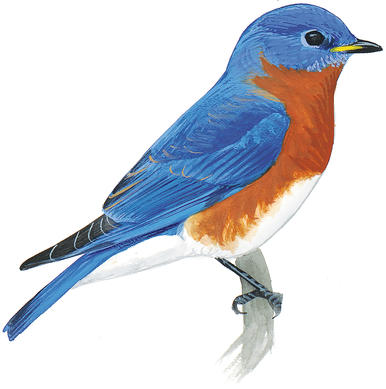 ANSWER KEYPRINCE GEORGE’S COUNTY PUBLIC SCHOOLSOffice of Academic ProgramsDepartment of Curriculum and Instruction ™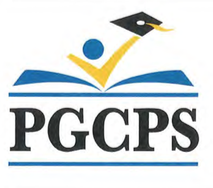 Math 7 Spring Enrichment PacketAnswer KeyProblemAnswer1A, B, D2823Rectangular has the greater area by 1.8 square feet4205A6If she earns $450 for 40 hours of work, then Brenda earns $11.25 per hour. If she works 55 hours, she will still earn $450 for the first 40 hours. Then she will earn $11.25 x 1.5 = $16.88 for the next 15 hours of work. So 15 x $16.88 = $253.20, and $253.20 + $450 = $703.20. 79861.59B, E10  C11To get 75 seeds: At Go-Green: To buy at least 75 seeds, you need to buy 7 packets. 7 x 12 = 84, so there will be 9 seeds left over after spending $3.80 x 7 = $26.60.At Giant Seeds: To buy at least 75 seeds, you need to buy 5 packets. 5 x 18 = 90, so there will be 15 seeds left over after spending $4.40 x 5 = $22.00.At Seeds-R-Us: To buy at least 75 seeds, you need to buy 8 packets. 8 x 10 = 80, so there will be 5 seeds left over after spending $2.50 x 8 = $20.00.So, the students should buy their seeds at Seeds-R-Us because they will spend the least and have the fewest seeds left over.12.  Part A34.2 miles       Part B8.27 miles per hour13. 5.8 megabytes14. D, E15.  Part AC = 3.5v       Part B3.5